Starostwo Powiatowe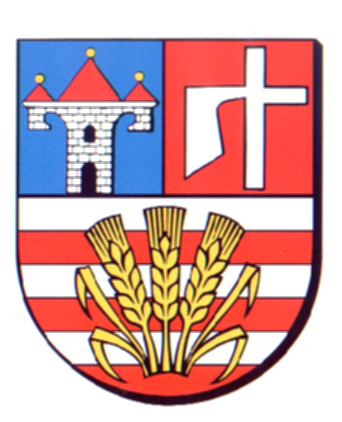 w OpatowieWydział Zarządzania Kryzysowegoul. Sienkiewicza 17, 27-500 Opatów tel./fax 15 868 47 01, 607 350 396, e-mail: pzk@opatow.plOSTRZEŻENIE METEOROLOGICZNEOpatów, dnia 06.04.2023 r.Opracował: WZKK.WOSTRZEŻENIE METEOROLOGICZNE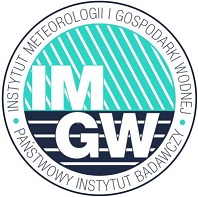 OSTRZEŻENIE 30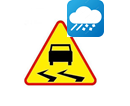 
Zjawisko:  Opady śniegu         Stopień zagrożenia:  1Biuro:IMGW-PIB Biuro Prognoz Meteorologicznych w KrakowieObszar:       województwo świętokrzyskie – powiat opatowskiWażność:   Od: 06-04-2023 godz. 11:00Do: 06-04-2023 godz. 20:00Przebieg:Prognozowane są opady śniegu, powodujące przyrost pokrywy śnieżnej miejscami o około 5 cm.Prawdopodobieństwo:75 %Uwagi:BrakCzas wydania:05-04-2023 godz. 22:35